济宁市统计局2020年政府信息公开工作年度报告一、总体情况2020年以来，济宁市统计局认真贯彻落实国家和省、市关于政府信息公开、政务公开的一系列文件精神要求，紧密围绕市委、市政府中心工作，以国家法律法规为依据，以公开公正为原则，以群众满意为标准，大力推进政府信息公开，发挥民主监督作用，切实增强公开的针对性和有效性。在市政府信息公开办公室的帮助和指导下，进一步健全信息公开工作机制，修订完善《济宁市统计局信息公开指南》和《济宁市统计局政府信息主动公开目录》，促进统计信息公开工作更加规范、务实、高效。（一）主动公开情况2020年济宁市统计局通过济宁市统计信息网和“数据济宁”公众号发布政府信息782条，其中，市统计局文件通知17条，统计公报8条，统计年鉴1条，统计月报12条，统计快报15条，统计分析140条，市局要闻57条，“数据济宁”532条。全年累计点击量95万余次。2020年主动公开5条部门文件，并提供WORD和PDF等多种形式下载；主动发布2020年度济宁市统计局依申请公开文件清单；主动公开6次部门会议，并上传会议议题和会议纪要，同时对会议内容进行了图文解读。总体来说，2020年我局政府信息主动公开内容综合运用文字、图像、音频等多种方式，主动、及时、全面、准确地发布权威政府信息，不断满足公众对政府信息的需求。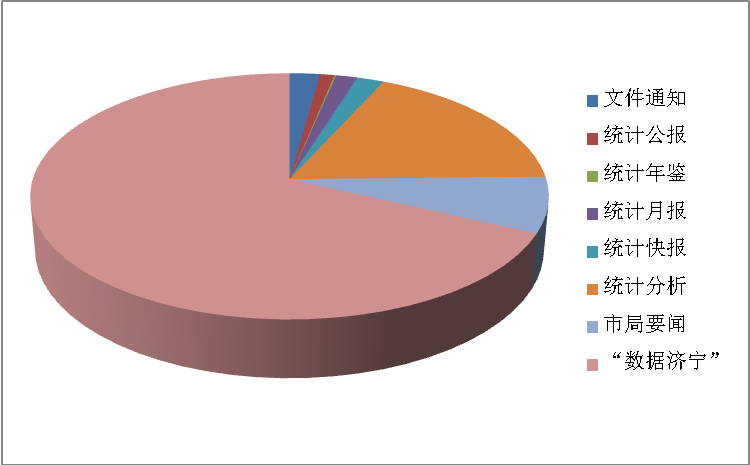 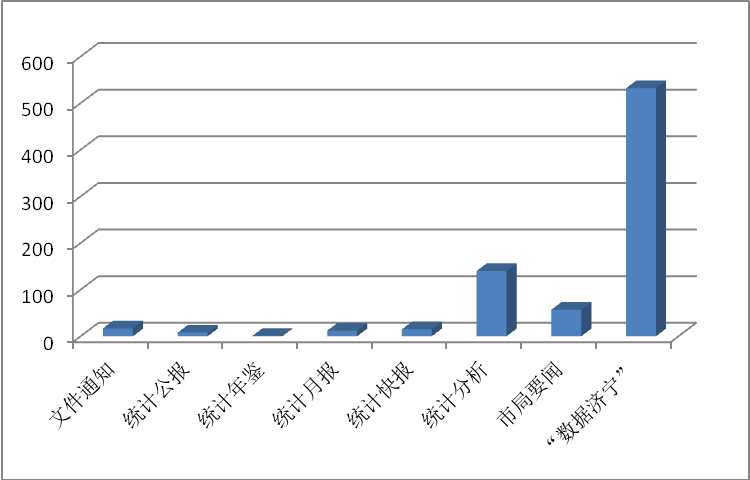 （二）依申请公开情况我局严格按照政务信息公开有关要求，不断规范依申请公开办理工作流程，建立登记、审核、办理、答复、归档等一整套工作流程，严格按照信息公开申请办理时限，依法依规依程序做好政府信息公开申请工作。2020年，我局受理依申请公开15件，均在法定期限内予以答复，未发生政府信息公开为由提起的行政复议和行政诉讼。（三）政府信息管理情况一是加强政务公开组织领导。我局高度重视政务公开工作，完善政务公开工作机制，调整充实政务公开工作领导小组，及时协调政府信息公开工作。党组书记、局长孟凡璋担任局政务公开工作领导小组组长，并安排办公室等相关科室负责政务信息公开工作。同时，在机关各科室设立政务公开工作联络员，确保政务信息公开工作依法、有序进行，形成了职责分明、分工合理、各负其责、齐抓共管的工作局面。二、规范公开流程。坚持“先审查、后公开”原则，明确主动公开信息的认定、保密审核、法制审核以及信息发布程序，建立以各科室(局、中心)提供信息、科室负责人审查把关，办公室收集汇总、领导小组审核确定、工作人员具体落实的信息公开责任机制，确保“涉密信息不公开，公开信息不涉密”。2020年，我局未发生政府信息公开泄密事件。（四）平台建设情况充分发挥济宁市统计信息网和“数据济宁”新媒体宣传平台作用。根据国家及省、市政务公开工作最新要求及时调整栏目设置，对主动公开的政务信息进行梳理，进一步完善信息公开目录，在认真做好常规主动公开信息加载更新的同时，不断丰富公开载体，在政府信息公开平台和济宁市统计信息网，加强统计数据解读和权威数据发布，编印《2020年济宁市国民经济和社会发展统计公报》《2019年济宁统计年鉴》《济宁市第四次经济普查公报》全面反映济宁市国民经济和社会发展概况；编印《济宁经济社会监测月报》及时为市领导、市直部门、单位提供月度、季度主要经济指标。（五）监督保障情况一是加大培训力度。加强对工作人员培训，提高信息公开工作业务技能，准确把握新条例各项规定，既在公开数量上有所提升，更在公开质量上有所优化。2020年开展政务公开专题培训1次。二是强化责任追究。明确问责机制，定期根据政府信息公开工作调度检查情况，对工作落实不力，工作态度消极的科室及人员进行通报整改。二、主动公开政府信息情况三、收到和处理政府信息公开申请情况四、政府信息公开行政复议、行政诉讼情况五、存在的主要问题及改进情况(一)工作中存在的主要问题和困难。2020年，在市委、市政府的正确领导下，在上级业务部门的指导关心下，济宁市统计局政务信息公开工作取得可喜成绩，但仍然存在一些问题，主要表现在：一是对新《中华人民共和国政府信息公开条例》学习有待深入；二是信息更新不够及时；三是公开内容还需进一步充实。 (二)解决办法和改进措施。一是认真组织学习新《中华人民共和国政府信息公开条例》，严格按照条例要求，及时准确地向社会公开政府信息。二是进一步梳理公开范围和内容，拓宽公开渠道、丰富公开内容，确保公开信息完整性和准确性。三是进一步改善门户网站服务效能，提高重点政务信息公开实效，确保依申请公开和政务服务平台办事渠道畅通，为广大群众提供更方便、更全面的政府信息公开服务。四是严守政务公开纪律，加强学习，提高认识，正确把握和处理公开与保密之间的关系，严格遵守保密规定，确保应公开的政府信息及时公开，确保政府信息公开工作制度化、规范化、法制化。六、其他需要报告的事项2020年度，市统计局未收到人大建议和政协提案。                                 济宁市统计局                               2021年1月25日第二十条第（一）项第二十条第（一）项第二十条第（一）项第二十条第（一）项第二十条第（一）项信息内容本年新
  制作数量本年新
  公开数量本年新
  公开数量对外公开总数量规章　　0 0 0　0规范性文件　　0 0 0　0第二十条第（五）项第二十条第（五）项第二十条第（五）项第二十条第（五）项第二十条第（五）项信息内容上一年项目数量本年增/减本年增/减处理决定数量行政许可　0　0　0　0其他对外管理服务事项　0　0　0　0第二十条第（六）项第二十条第（六）项第二十条第（六）项第二十条第（六）项第二十条第（六）项信息内容上一年项目数量本年增/减本年增/减处理决定数量行政处罚　0　0　0　0行政强制　0　0　0　0第二十条第（八）项第二十条第（八）项第二十条第（八）项第二十条第（八）项第二十条第（八）项信息内容上一年项目数量上一年项目数量本年增/减本年增/减行政事业性收费　0　0 0 0第二十条第（九）项第二十条第（九）项第二十条第（九）项第二十条第（九）项第二十条第（九）项信息内容采购项目数量采购项目数量采购总金额采购总金额政府集中采购77333.09万元333.09万元（本列数据的勾稽关系为：第一项加第二项之和，等于第三项加第四项之和）（本列数据的勾稽关系为：第一项加第二项之和，等于第三项加第四项之和）（本列数据的勾稽关系为：第一项加第二项之和，等于第三项加第四项之和）申请人情况申请人情况申请人情况申请人情况申请人情况申请人情况申请人情况（本列数据的勾稽关系为：第一项加第二项之和，等于第三项加第四项之和）（本列数据的勾稽关系为：第一项加第二项之和，等于第三项加第四项之和）（本列数据的勾稽关系为：第一项加第二项之和，等于第三项加第四项之和）自然人法人或其他组织法人或其他组织法人或其他组织法人或其他组织法人或其他组织总计（本列数据的勾稽关系为：第一项加第二项之和，等于第三项加第四项之和）（本列数据的勾稽关系为：第一项加第二项之和，等于第三项加第四项之和）（本列数据的勾稽关系为：第一项加第二项之和，等于第三项加第四项之和）自然人商业企业科研机构社会公益组织法律服务机构其他总计一、本年新收政府信息公开申请数量一、本年新收政府信息公开申请数量一、本年新收政府信息公开申请数量150000015二、上年结转政府信息公开申请数量二、上年结转政府信息公开申请数量二、上年结转政府信息公开申请数量0000000三、本年度办理结果（一）予以公开（一）予以公开7000007三、本年度办理结果（二）部分公开（区分处理的，只计这一情形，不计其他情形）（二）部分公开（区分处理的，只计这一情形，不计其他情形）0000000三、本年度办理结果（三）不予公开1.属于国家秘密0000000三、本年度办理结果（三）不予公开2.其他法律行政法规禁止公开0000000三、本年度办理结果（三）不予公开3.危及“三安全一稳定”0000000三、本年度办理结果（三）不予公开4.保护第三方合法权益0000000三、本年度办理结果（三）不予公开5.属于三类内部事务信息0000000三、本年度办理结果（三）不予公开6.属于四类过程性信息0000000三、本年度办理结果（三）不予公开7.属于行政执法案卷0000000三、本年度办理结果（三）不予公开8.属于行政查询事项0000000三、本年度办理结果（四）无法提供1.本机关不掌握相关政府信息5000005三、本年度办理结果（四）无法提供2.没有现成信息需要另行制作3000003三、本年度办理结果（四）无法提供3.补正后申请内容仍不明确0000000三、本年度办理结果（五）不予处理1.信访举报投诉类申请0000000三、本年度办理结果（五）不予处理2.重复申请0000000三、本年度办理结果（五）不予处理3.要求提供公开出版物0000000三、本年度办理结果（五）不予处理4.无正当理由大量反复申请0000000三、本年度办理结果（五）不予处理5.要求行政机关确认或重新出具已获取信息0000000三、本年度办理结果（六）其他处理（六）其他处理0000000三、本年度办理结果（七）总计（七）总计150000015四、结转下年度继续办理四、结转下年度继续办理四、结转下年度继续办理0000000行政复议行政复议行政复议行政复议行政复议行政诉讼行政诉讼行政诉讼行政诉讼行政诉讼行政诉讼行政诉讼行政诉讼行政诉讼行政诉讼结果维持结果纠正其他结果尚未审结总计未经复议直接起诉未经复议直接起诉未经复议直接起诉未经复议直接起诉未经复议直接起诉复议后起诉复议后起诉复议后起诉复议后起诉复议后起诉结果维持结果纠正其他结果尚未审结总计结果维持结果纠正其他结果尚未审结总计结果维持结果纠正其他结果尚未审结总计000000000000000